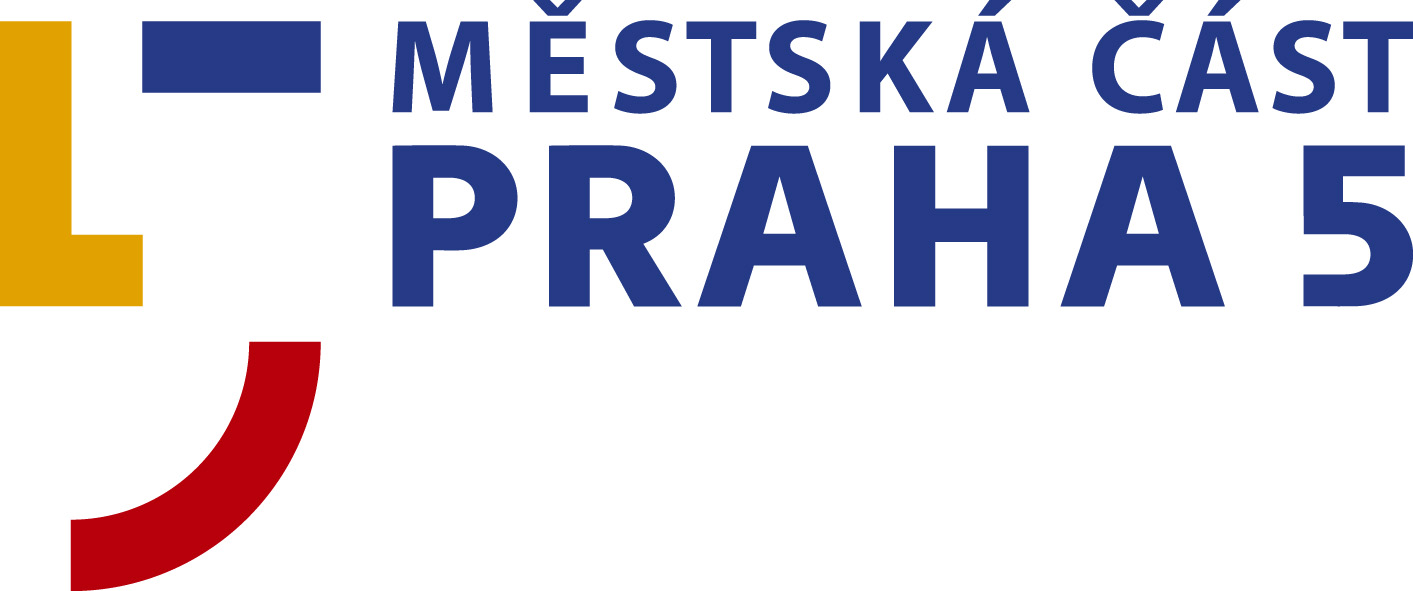 Výroční zpráva o činnosti Základní školy a mateřské školyPraha 5 - Smíchov, U Santošky 1/1007,ve školním roce 2015/2016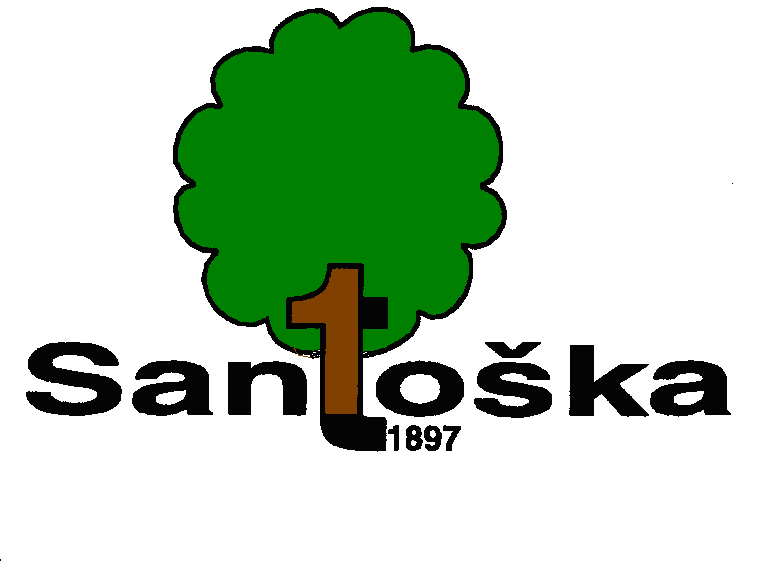 	Zpracovala		RNDr. Martina Říhová		ředitelka školyVýroční zpráva o činnosti školy ve školním roce 2015/2016Škola je součástí výchovně vzdělávací soustavy. Je zařazena do sítě škol, předškolních zařízení a školských zařízení následovně:Název školy: 	Základní škola Praha 5 – Smíchov, U Santošky 1/1007 (název k 1.9.2005)S účinností od 20.3.2006 se do školského rejstříku zapisuje jako Základní škola a mateřská škola Praha 5 – Smíchov, U Santošky 1/1007 Identifikátor zařízení:	600 038 424Adresa:	U Santošky 1/1007			150 00  Praha 5 – SmíchovPrávní forma:	příspěvková organizace			IČO: 69 781 907Správní obvod: Praha 5Zřizovatel:	Městská část Praha 5				právní forma: obec, IČO: 00 063 631	Adresa:		nám. 14. října 4/1381			150 22 Praha 5Charakteristika školy:
            Tato organizace vznikla jako právní subjekt 1.1.2000 a k 1.1.2001 došlo ke sloučení ZŠ U Santošky 1 se ZŠ U Santošky 17 a  s Mateřskou školou U Santošky 178.
            Odloučená pracoviště školy:150 00  Praha 5 – Smíchov, U Santošky 178Škola sdružuje:Základní škola		kapacita: 640 žáků	IZO: 102 385 424Školní družina          	kapacita: 250 žáků	IZO: 112 400 264Školní jídelna		kapacita: 600 jídel	IZO: 102 449 091Mateřská škola		kapacita: 112 dětí	IZO: 150 005 628Údaje o vedení školyŘeditelka: RNDr. Martina ŘíhováStatutární zástupce ředitele: Mgr. Alice HrdinováDalší zástupce ředitele: Mgr. Hana Bartošová – II. stupeňVedoucí učitelka MŠ:  Soňa Šulcová - MŠVýchovný poradce:	   Mgr. Hana BartošováŠkolní psycholog:  Mgr. Aneta Benáková, Mgr Eva Žalmánková (OPPP)Školní metodik prevence: Brigita KufováTelefon	ústředna	251 001 720		ředitel		251 001 723e-mail:  santoska@santoska.czinternet. adresa: www.santoska.czŠkolská rada:zástupci MČ Praha 5:	doc. Dr. phil. Pavel Himl, Josef Endal zástupci pedagogů:	Mgr. Alice Hrdinová, Ladislav Krákorazástupci rodičů:	Petra Straková (předseda ŠR), Daniel Lvovský3. Změny v rejstříku školVe školním roce 2015/16 nedošlo ke změnám v rejstříku školVýchovně - vzdělávací proces4. Vzdělávací program školyVýuka  školním roce 2015/2016 probíhala podle školního vzdělávacího programu "Ne pro školu, ale pro život…"Z toho 4 žáci plnili povinnou docházku podle § 38 školského zákonaŠVP vychází z Rámcového vzdělávacího programu pro základní vzdělávání, z analýzy vlastních možností a schopností pedagogického sboru, z požadavků rodičů a navazuje na tradice školy.ŠVP navazuje na RVP mateřské školy, která je naší součástí. Filosofií vzdělávacího programu je vybavit žáka "klíčovými kompetencemi", které představují soubor znalostí, dovedností, návyků a postojů, které jsou využitelné v různých učebních i praktických činnostech a situacích. Na utváření klíčových kompetencí se podílejí předměty všech vzdělávacích oblastí (viz níže). Školní vzdělávací program v jednotlivých vyučovacích předmětech v konkrétních ročnících specifikuje očekávané kompetence a učivo vzdělávacích oborů do dílčích dovedností žáků s vymezením učiva (použitým jako prostředek pro dosažení těchto dovedností).Obecné cíle ŠVP Osvojit si strategii učení a být motivován pro celoživotní učeníTvořivě myslet, logicky uvažovat a řešit problémySprávně vyhodnotit nalezenou informaciUmět komunikovatSpolupracovat a respektovat práci a úspěchy vlastní i druhýchProjevovat se jako svobodná a zodpovědná osobnostProjevovat pozitivní city v chování, jednání a v prožívání životních situací, vnímavost a citlivé vztahy k lidem, svému prostředí i k příroděAktivně rozvíjet a chránit své fyzické, duševní a sociální zdravíPlnohodnotně žít ve společnosti s ostatními lidmi, být tolerantní a ohleduplný k jiným lidem, jejich kulturám a duchovním hodnotámPoznat své reálné možnosti a uplatňovat je při rozhodování o vlastní životní a profesní orientaciZaměření školy 1. celkový rozvoj zdravé osobnosti žáka2. ekologická výchova3. kompetence budoucnosti4. etika5. Jazykové vzdělávání a jeho podporaVzhledem k tomu, že jazyková vybavenost je nezbytně nutná pro úspěšné začlenění člověka do globalizovaného světa, zaměřili jsme se na naší škole na zkvalitnění vzdělávání žáků v anglickém a německém jazyce. K výuce používáme kvalitní materiály osvědčených nakladatelství, využíváme výukové audiovizuální materiály, které vhodně doplňují probíranou látku v učebnicích. Žáci mají možnost rozvíjet své znalosti všemi moderními způsoby jazykové výuky. Jazykové učebny jsou vybaveny novým zařízením včetně počítačů, diaprojektorů a interaktivních tabulí. Nižší počet žáků v jednotlivých skupinách přispívá k vyšší efektivitě výuky. Během vyučování jsou žáci pozitivně motivováni k aktivnímu používání cizího jazyka v mluvené i psané formě. Vyučující využívají jako doplněk výuky nabídky vzdělávacích institucí (např. anglické divadlo s rodilými mluvčími). Do hodin anglické konverzace a do některých tříd dochází rodilý mluvčí. Velmi oblíbené jsou výjezdy žáků naší školy do Anglie nebo do německy mluvících zemí.	6. Pracovníci školya) personální zabezpečeníb) odborná  kvalifikace pedagogických pracovníků podle zákona č. 563/2004 Sb., o pedag. pracovnících, ve znění pozdějších předpisů k  31.12. 2015V přípravné třídě je také 1 kvalifikovaná paní učitelkaCelková kvalifikace 	na I. stupni je 100,0 %			na II. stupni je 84,0 %			na celé škole je 91,1 %7. Věková struktura pedagogických pracovníků k 31.12.20155 pg pracovníků pracovalo jako učitel i jako vychovatelPrůměrný věk pedagogických pracovníků základní školy je 42,6 let odchody pedagogických pracovníků v daném školním roce 	4 x MD, 1 x důchod, 2 x ukončení nově přijatí absolventi učitelského studia v daném školním roce 	0 nově přijatí absolventi neučitelského studia v daném školním roce 	08. Další vzdělávání pedagogických pracovníkůPočet pedagogických pracovníků, kteří si doplňují odbornou kvalifikaci	1Počet účastníků průběžného vzdělávání	25Průměrná délka vzdělávání na jednoho účastníka je cca 4 hod	 Materiální podmínkypočet budovVýuka probíhá  v jedné budově - U Santošky 1počet učeben  celkem 43, z toho 25 s interaktivní tabulíz toho: 	17 kmenových4 jazykové2 počítačové6 odborných – Vv, Hv, Př, F, Ch, kuchyňka1 dílna2 tělocvičny5 tříd pro ŠD + herna4 ostatnípro učitele: 1 sborovna, 12 kabinetů9. počet zapsaných dětí pro školní rok 2016/2017 a odkladů školní docházky na školní rok 2016/2017 (z výkazů pro daný školní rok)      	9a. Počet třídSpecializované třídy na škole nejsou. Jedna PT		9b. Počet žáků9c. Průměrný počet žáků a) na třídub) na učiteleTřídy s rozšířenou výukou některých předmětůNa škole nejsou třídy s rozšířenou výukou cizích jazyků.Vyučované cizí jazyky: povinné - anglický jazyk od 1. třídy, německý jazyk od 7. třídy			   volitelné –anglická konverzace			   kroužky - anglický jazykIntegrovaní žáciCelkem: 3	z toho postižení:	Přeřazení do ZvŠ	Počet zapsaných dětí do prvních tříd pro školní rok 2016/2017	Výsledky přijímacího řízenía) na víceletá gymnázia přijato:	b) na SŠ zřizované krajem a církevní SŠ, které jsou  ukončeny  maturitní zkouškou z devátých  ročníků přijato: c) na soukromé školy přijato:d) do učebních oborů (krajských i soukromých škol) ukončených závěrečnou zkouškou přijato:e) počet žáků, kteří ukončili povinnou školní docházku a odešli ze školy	- v devátém ročníku:	34	- v nižším ročníku:	0f) počet žáků, kteří z pátého ročníku odešli na jinou základní školu: 7g) počet žáků, kteří byli do 6. ročníku přijati z jiné základní školy: 4	10.Hodnocení činnosti školních družin a klubůŠkolní družina má celkem 137 žáků v 5 odděleních.Vychovatelky pracovaly podle ŠVP pro ŠD. Školní družina měla tento rok 5 oddělení. Denní program žáků byl obohacován o zájmové a odpočinkové činnosti. Žáci za pomoci vychovatelek rozšiřovali poznatky získané během vzdělávacího procesu, byli vedeni ke společné spolupráci, pomoci a komunikaci v mimoškolních činnostech. Učili se vlastními slovy vyjadřovat svůj názor týkající se probíraných témat tak, aby byl srozumitelný pro všechny přítomné věkové skupiny.Žáci byli akceptováni a podporování ve svých individualitách, aby mohli rozvíjet vlastní osobnost, dovednosti a vlohy.Za pomoci příkladů byli konfrontováni a odlišnými kulturami, náboženstvím, etnickými skupinami a byli vedeni k toleranci k odlišnostem. Uvědomovali si svůj vlastní původ, státní příslušnost, kulturní hodnoty, zvyky či historické dědictví naší země a jejího místa v Evropě i ve světě.Žáci získávali znalosti o životním prostředí  a nutnosti jeho ochrany, při které se mohou sami aktivně zúčastňovat.Zdravý rozvoj dětského organismu byl podporován přiměřeným pobytem jak venku, tak i v tělocvičně, ale i při jiných nepřímo tělovýchovných aktivitách.Vychovatelky zajišťovaly plynulý chod mimodružinových aktivit.Agentura Kroužky:šachy, počítače, badminton, bojové sporty, elektro kroužek, věda nás bavíŠkolní kroužky:flétna, florbal, vaření, gymnastika, keramika, lego, sportovní kroužek, zumbaSportovní akce:turnaj v kopané, turnaj ve vybíjené, turnaj v přehazované, kuličkiádaZábavná odpoledne:Halloween, mikulášská, karneval, čarodějnice, masopust, dětský den, loučení se školouAkce mimo školu:Dopravní akce – bezpečnost na uliciVýcvikové středisko vodících psů – poznáváme svět nevidomýchPoznávej přírodu – park SantoškaCeloroční akce:Český král Karel IV.11. Poradenské služby škole Školu pravidelně navštěvuje Mgr. Žalmánková z OPPP, Kuncova 1, Praha 5. Rodiče i pedagogové si mohou domluvit konzultaci přímo v budově školy. 	Na škole působila školní psycholožka Mgr Aneta Benáková.Spolupráce s Policií ČR a MP.	MP realizovala preventivní programy Povinnost chodce, Povinnosti cyklisty, Základní pravidla pohybu na pozemních komunikacích a Dopravní značky na celém I. stupni.Spolupráce se sociálním odborem MČ Prahy 5	Škola úzce spolupracuje i se sociálním odborem, oddělením sociální prevence a oddělením péče o rodinu a děti, kurátoři tohoto odboru se v řadě případů zúčastňují výchovných komisí a pomáhají škole při řešení  výchovných a sociálních problémů, občanskými sdruženími Prevalis, o.s. o.s. Progressive, Člověk v tísni a další). 12. Spolupráce s rodiči	Na škole pracuje Školská rada a Sdružení rodičů a přátel dětí. Vedení školy se účastní schůzí třídních důvěrníků. Rodiče poskytují souhlas s aktivitami v rámci Preventivního programu . O jeho realizaci, o dění ve třídě a akcích jsou informováni na třídních schůzkách. Mají možnost konzultací s učiteli, s psycholožkou a dalšími odborníky, dostávají nabídky a pozvánky na určité akce. Jsou vybízeni ke spolupráci se školou a žádáni o pomoc při některých aktivitách.13. Účast školy v rozvojových a mezinárodních projektechŠkola je zapojena do projektu „Rozvoj a metodická podpora školních a školských poradenských služeb – Vzdělávání-Informace-Poradenství III (RAMPS VIP III).Tento projekt je spolufinancován Evropským sociálním fondem, státním rozpočtem České Republiky a rozpočtem Hlavního města Prahy.Cíl projektuHlavním cílem projektu je vytvoření komplexního systému poradenské podpory vzdělávání a kariérového rozhodování žáků základních a středních škol a škol pro žáky se speciálními vzdělávacími potřebami. Podpora se vztahuje na projektování a případné korekce vzdělávací a profesní dráhy, na integraci žáků se speciálními vzdělávacími potřebami a na prevenci školní neúspěšnosti a předčasných odchodů žáků ze vzdělávání. Součástí projektu je také vytvoření systému metodické podpory pro školní poradenská pracoviště, s navazujícím systémem dalšího vzdělávání především školních psychologů a školních speciálních pedagogů, ale i ostatních pedagogických pracovníků zapojených škol.14. Zkušenosti s péčí o nadané žáky	Učitelé se snaží podchytávat nadané žáky, pracovat s nimi a hlavně tito žáci reprezentují školu na různých soutěžích.15. Polytechnická výchova	V rámci ŠVP vyučujeme polytechnickou výchovu v hodinách pracovních činností a to na II. stupni ZŠ. K dispozici máme dílny i školní pozemek. 16. Přípravné třídy, zkušenosti s integrací a dalším začleňováním dětí ze sociálně znevýhodněného prostředí do ZŠNa škole je jedna přípravná třída. Děti ze sociálně znevýhodněného prostředí začleňujeme do běžného prostředí poměrně úspěšně, učitelé uplatňují individuální přístup k těmto žákům a velkou pomocí je i fungování školní psycholožky a funguje také doučování prostřednictvím Člověka v tísni.17. Vzdělávání cizinců a příslušníků národnostních menšinCizí státní příslušníci ze států EU a z ostatních států podle jednotlivých zemí  Celkem 8 cizinců z EU, 27 mimo EU. Cizinci se začleňují dobře, žádné problémy v tomto roce s jejich integrací nebyly.18. Environmentální výchova	Ekologii zařazujeme pravidelně do hodin prvouky, přírodovědy, vlastivědy, přírodopisu, chemie, zeměpisu a pracovních činností. Na druhém stupni jsme mezi povinně volitelné předměty zařadili i ekologickou výchovu, v níž mají žáci možnost prohlubovat a zdokonalovat nejen své znalosti a dovednosti, ale, díky jejímu praktickému zaměření (tj. využívání terénních prací, exkurzí a odborných přednášek), i formovat své postoje. Jednotlivé složky environmentální výchovy jsou uplatňovány nejenom v těchto předmětech, celoškolních nebo třídních projektech, ale i na školách v přírodě. Zabýváme se ochranou životního prostředí, podmínkami pro život, chráněnými rostlinami i živočichy. Žáci aktivně pracují s denním tiskem i internetem. Učí se, co jsou kyselé deště, skleníkový efekt, ozonová díra, emise, imise, význam zelených rostlin pro obnovu kyslíku pro život. Zároveň se učí, jak svým chováním přírodní ekosystémy co nejméně zatěžovat.	Dále třídíme odpad, sbíráme použité baterie, využíváme nabídky exkurzí ekologicky zaměřených středisek.19. Multikulturní výchovaZapojování cizinců do vzdělávání se realizuje podle předem určené osnovy. Pro jejich výuku škola disponuje standardními podmínkami. Vytvořený ŠVP podporuje u všech rovné příležitosti přístupu ke vzdělávání. Z vlastního hodnocení školy vyplývá, že uplatňování multikulturní výchovy umožňuje žákům cizincům lepší adaptaci na prostředí a jejich zpravidla bezproblémové zařazení do vzdělávání. 20. Prevence rizikového chováníHodnocení prevence rizikového chováníCílem našeho programu je realizovat dlouhodobý, komplexní primární program, do něhož je zahrnuto vše důležité, co je v současné škole k dispozici a vše, co již bylo s úspěchem vyzkoušeno. Důraz klademe na informovanost žáků v hodinách výchovy zdravé osobnosti a občanské výchovy, chemie, přírodopisu a dalších předmětů, na konfrontaci s každodenním chováním a vystupováním všech pedagogů, kteří jsou dobrým příkladem žákům, na širokou nabídku volnočasových aktivit. Snažíme se do realizace programu zapojit maximální počet pedagogů ve vyučování (Školní vzdělávací program), plnění cílů ,,Programu proti šikanování ve škole“ i na neformální bázi při komunikaci se žáky ve volnočasových aktivitách. Zařazujeme nové aktivity, které porovnáváme s již vyzkoušenými a ověřenými. V letošním roce nám nadále pomáhala školní psycholožka, která se zapojila do plnění našeho preventivního  programu. Při doučování slabších žáků přišla s nabídkou pomoci organizace Člověk v tísni, se kterou dlouhodobě spolupracujeme.Koordinace preventivních aktivit na škole      Za realizaci Minimálního preventivního programu, Programu proti šikanování ve škole a koordinaci preventivních aktivit na škole odpovídá školní metodik prevence Brigita Kufová a ředitelka školy RNDr. Martina Říhová spolu s  Preventivním týmem – školní poradenské pracoviště Santoška - od  1. dubna 2006 je tento tým plně v provozu. Skládá se ze školního psychologa, školního metodika prevence, ředitele školy, speciálního pedagoga, výchovného poradce. V rámci své činnosti se podílí i na jeho přípravě a jeho evaluaci. Spolupracujeme s třídními i ostatními učiteli, obvodním protidrogový koordinátorem, Pedagogicko-psychologickou poradnou pro Prahu 5, Úřadem MČ Praha 5 (zejména s odborem sociálně-právní ochrany dětí, oddělení sociální prevence) a dalšími institucemi a organizacemi ( o.s. Prevalis, Saferinternet, Člověk v tísni, Městská policie hl.m. Prahy a Policie České republiky). Velký důraz je kladen na spolupráci učitelů při odhalování šikany a řešení takových situací.    Od 1.9.2006 pracuje na škole také  Školní parlament, který vznikl transformací žákovského preventivního týmu. Naší snahou je připravovat žáky na spolupráci se staršími žáky, což se nám příliš nedaří (u mladších žáků je potřeba spolupráce třídních učitelů a tady ještě máme nedostatky).           Preventivní aktivityV případě vyskytujících se problémů v třídním kolektivu operativně provádíme diagnostiku třídního kolektivu (v letošním roce byla individuálně připravována diagnostika tříd ve spolupráci se školní psycholožkou především na I.stupni, třídy na II.stupni obstarává školní metodik prevence) a dále s kolektivem pracujeme i při každodenní činnosti ve škole (každá vyučovací hodina nabízí možnosti). Na začátku nového školního roku již tradičně žádáme o „Souhlas rodičů s aktivitami v rámci prevence“, který máme vytvořený a schvalovaný jako souhlas pokrývající celou dobu školní docházky na naši školu (odchodem pozbývá platnosti) a specifickou práci školního psychologa řešíme individuálními souhlasy a kontaktem s rodiči.  Podpůrné a informační programyV rámci výuky i mimo ni se žáci seznámili s tematickými okruhy popsanými v Preventivním programu a operativně, dle situace v jednotlivých třídách, jsme se věnovali jednotlivým problémům. V některých třídách probíhal preventivní program v rámci výuky v hodinách Výchovy zdravé osobnosti či Občanské výchovy. Spaní tříd nebo s částí třídy (dívek či chlapců) ve škole nemáme problémy, děti jsou zde přístupnější, otevřenější. Tato aktivita je také přístupnější pro děti ze sociálně slabších rodin. Na odpolední programy se však dostaví pouze zájemci, což je v jistém směru velkou nevýhodou. Práce s třídními kolektivy a ročníky		Při práci s třídními kolektivy jsme opět uskutečnily pobyty v podobě ,,spaní ve škole“ propojené s celodenním programem tříd. Rozhodli jsme se tak z důvodu malého počtu přihlášených žáků na pobyt a také proto, že se nám v minulém školním roce tento způsob osvědčil. Pokud se má výjezdová akce zaměřit na práci s třídním kolektivem, pak je opravdu neefektivní jet se třetinou třídy. Forma spaní ve škole proběhla v 6. - 8.třídách téměř v plném počtu. V dopoledních hodinách se jim věnoval externí realizátor organizace o.s.Prevalis ( díky dotaci MHMP), školní psycholožka a školní metodik prevence.          Společně se zástupci školního parlamentu se snažíme řešit problém neaktivních přístupů ze strany žáků v průběhu roku. Samotní zástupci jsou však přesvědčeni, že žáci dávají přednost posezení u počítače a televize, nedostatek financí, velkou roli začíná hrát také volnost, kterou jim poskytují rodiny v odpoledních a večerních hodinách. Snažíme se obohatit nabídku aktivit, ale ani to nemá velký ohlas. Další programyVyužili jsme nabídky programů o.s.Prevalis, Městské policie, Policie ČR, Člověk v tísni a Saferinternetu. Naše škola nabízí celou řadu aktivit v oblasti mimoškolní činnosti:KLUB SANTOŠKA    - činnost probíhala pravidelně ve středu, nepravidelně se konají soutěže a turnaje započítávající se do celoroční soutěže tříd, které organizujeme s pomocí Školního parlamentu – ( fotbal dívek, přehazovaná, paragraf 11/55, den ve státních barvách, sudoku, vánoční spaní, den otevřených dveří, zápis, florbal, ping-pong, blokus, puzzle, šipky, velikonoční běh školou a velikonoční hrátky, spaní ve škole – šuškanda, mezi námi muži, sběr víček, den oranžovo-černé barvy, tichá jídelna, Mikulášská nadílka, osobnost roku, Člověče, nezlob se!, košíková, vítání prvňáčků, den bílé barvy). Kroužky florbalu – vede p.uč. L. Krákora – pondělí a středa odpoledne.Zájmová činnost Agentury Kroužky, s.r.o.Výtvarný kroužek – p.uč.KadlčíkovéTaneční kroužek – p.uč.PačesovéKlub mladého diváka – p.uč.Pačesová, TýcováDivadelní kroužek, kroužek flétny, kroužek vaření – p.uč. JanoušováKroužek Nj pro začátečníky – p.uč. SabolováKroužek Nj – p.uč. ErbenováŠachySportovní kroužky, gymnastika – p.uč. Munia, ŠípSpolupráce s rodičiRodiče poskytují souhlas s aktivitami v rámci Preventivního programu. O jeho realizaci, dění ve třídě a akcích jsou informováni na třídních schůzkách a zástupci školního parlamentu oslovují Sdružení rady rodičů a na webových stránkách školy. Mají možnost konzultací s učiteli a školní psycholožkou, dostávají nabídky a pozvánky na určité akce. Jsou vybízeni ke spolupráci se školou a žádáni o pomoc při některých aktivitách. O nabízené přednášky na téma, které si rodiče zvolí, zatím nemají zájem (viz beseda s rodiči a zástupci MČ Praha 5, K-centra Skalka, školy a Člověka v tísni). Rodiče dobře spolupracují na I.stupni s třídními učitelkami, zúčastňují se besídek, na akcích tříd vypomáhají učitelům. Na II.stupni již není ochota spolupracovat tak velká. Vše je určitě spojenou s věkem dětí a jejich samostatností. Rodiče již nemají takovou potřebu se starat. Třídní učitelé na II.stupni nejsou ve třídách celé dopoledne a není tudíž tolik času připravovat besídky. Pokud ale nabídneme rodičům akce, většinou odmítnou a nedostaví se. Zde jsou patrné velké nedostatky ve spolupráci, na kterých se v příštím roce budeme snažit dále pracovat. V letošním roce se nám osvědčila spolupráce s rodiči v podobě tripartit. Osvědčil se nám také Vánoční jarmark a nově zorganizované Velikonoční hrátky pro rodiče a děti.    Snažíme se také spolupracovat s kolegyněmi z mateřských škol a přípravné třídy. V letošním roce se žáci 5.tříd zúčastnili čtení pro Mš a hráli divadelní představení. Rádi bychom na tuto spolupráci navázali i v příštím roce.Lektoři, konzultanti a supervizor programuLektory i nadále zůstávají především učitelé školy, dále školní metodik prevence Brigita Kufová, školní psycholožka Mgr.Aneta Benáková a externí organizace. Všichni uplatňují průřezová témata a posilují klíčové kompetence žáků v této oblasti. Konzultantem preventivního programu je Mgr.Miroslav Hricz (Prevalis o.s.)Supervizorem preventivního programu je Mgr.Miroslav Hricz (Prevalis o.s.)Evaluace aktivit, evaluace programu	Hodnocení a posuzování efektivity je prováděno pravidelně, diskusí s konzultantem a supervizorem projektu, kolegy a žáky. Jsme si vědomi, že naše činnost je dlouhodobou záležitostí. Využíváme informací ze vzdělávacích akcí nabízených školám v oblasti prevence (Mgr. M. Veselá – Společně k bezpečí, o.s.Prevalis, Saferinternet, Policie ČR, Městská policie).Preventivní program je základem pro práci naší školy v oblasti prevence rizikového chování v tomto školním roce. Vychází z předcházejících programů, které byly na škole realizovány. Žáci mají dostatek informací o nebezpečí zneužívání drog a bezpečného chování při setkání s lidmi, kteří se v této oblasti pohybují. Přetrvávajícím problémem je otázka kouření ( ale již v menší míře), také stále se zvyšující obliba sociálních sítí na internetu. Setkáváme se se situacemi, kdy je u starších žáků kouření rodiči tolerováno. Považujeme za závažný nárůst situací, které naznačují ,,posunutí“ žebříčku hodnot z něhož následně pramení sklony k vandalismu. Do programu se snažíme zapojit co nejvíce žáků, vést je k vzájemné spolupráci a pozitivně se tak podílet na formování jejich osobností a zejména žebříčku hodnot v každodenním životě. V uplynulém školním roce:jsme realizovali prevenci ve 1.-5.roč. ve spolupráci s Městskou policií, pobyt spojený se spaním ve škole - 5. - 9.roč. (školní metodik prevence, školní psycholog, třídní učitelé), pro 4.ročník – 9.ročník -  o.s.Prevalis – programy komplexní prevencekoordinaci preventivních aktivit zajišťuje Preventivní týmustoupili jsme od pravidelné diagnostiky třídních kolektivů, provádíme ji pouze v případech výskytu problémových tříd či na přání třídního učitele (v letošním roce jsme využili dotazník B3), v problémových třídách se snažíme cíleně pracovat s celými kolektivypobytové a sportovní  akce nebyly vůbec uskutečněny z finančních důvodů (ze strany rodičů) a neochoty žákůvzdělávání pedagogů jsme zaměřili na téma ,,Bezpečí ve škole“, ,,Problémový žák a jeho hodnocení“, ,,Šikana“ a Specializační studium školního metodika prevenceV následujícím školním roce bychom na základě výše uvedeného provedli následující          změny a nabídli následující preventivní aktivity:v aktivitách, které byly již s úspěchem vyzkoušeny, budeme i nadále pokračovat,pokračovat v práci školního žákovského parlamentu, pracovat na informovanosti žáků, zapojovat je do organizace schůzek i aktivit školy (dlouhodobý cíl)budeme pokračovat ve spolupráci s Městskou policií, Policií ČR a o.s. Prevalis,  o.s. Progressive, Člověk v tísni, Život bez závislostí v září proběhne pobyt 6. -  9.ročníku formou spaní ve škole (z finančních důvodů) hodnocení aktivit bude s žáky probíráno přímo při jednotlivých akcích formou diskuzenadále budeme zpřístupňovat prostory u Santoška v době poledních přestáveka k mimoškolním aktivitámdalší koordinaci preventivních aktivit bude nadále zajišťovat Preventivní poradenský týmnadále budeme spolupracovat se školní psycholožkou a opět se k nám přidá také speciální pedagogje třeba více se zaměřit na spolupráci s rodiči, budeme hledat další možnosti, jak rodiče oslovit a více zapojit do aktivit školy, nadále budeme s rodiči spolupracovat ve formě tripartit..21. Žáci s trvalým pobytem v jiném kraji 22. Další údaje o ZŠGranty, o které jsme žádali a projektyGranty ukončené rokem 2015Granty na rok 2016Získané věcné dary, služby, finanční částky od sponzorů Způsob prezentace  školy na veřejnostiŠkola se prezentuje prostřednictvím  www. stránek (www.santoska@.cz), vývěsek, článků v tisku, pořádáním Vánočního jarmarku, Velikonočních dílen, Dnů otevřených dveří a celoškolní akademií.Ve školním roce 2015/16 se zapojily všechny třídy do projektu Karel IV. Vyvrcholením tohoto projektu byla prezentace všech tříd koncem května. Školní stravovánípočty stravovaných žáků:	426	z toho počty žáků z jiných škol:0počet jídelen	2		počet výdejen	ZŠ:	1			ZŠ: 0	MŠ:	1			MŠ: 0Jídelny fungují dobře, vaří výborně.Výjezdy žáků mimo objekt školyÚčast žáků v soutěžícha) vyhlašovaných MŠMTb) ostatníchVýsledky kontrol na škole	Úřad MČ Prahy 5 (Oddělení kontroly a auditu) provedl v září 2015 finanční kontrolu za období 1.1.2014 – 31.12.2014 zaměřenou na čerpání neinvestičního příspěvku. Kontrola neshledala žádné nedostatky.	PSSZ provedla v lednu 2016 kontrolu plnění povinností v nemocenském pojištění, v důchodovém pojištění a při odvodu pojistného na sociální zabezpečení. Kontrola neshledala žádné nedostatky.Výroční zpráva MŠ U Santošky 178Viz příloha číslo 1ÚDAJE O MATEŘSKÉ ŠKOLE ZA ŠKOLNÍ ROK 2015/2016“dle osnovy pro výroční zprávu kraje - oddíl mateřské školy - MČ Praha 5 OŠK ÚMČ Praha 5 zpracovává za školní rok 2015/2016 pro MHMP, který v souladu s § 10 odst. 2 zákona č. 561/2004 Sb.,                  o předškolním, základním, středním, vyšším odborném a jiném vzdělávání, v platném znění, vypracovává výroční zprávu o stavu              a rozvoji vzdělávací soustavy v kraji. správní obvod: Praha 5zřizovatel:    Městská část Praha 5, nám. 14. října 4, 150 22 Praha 5 úplný název školy v souladu se zřizovací listinou k 30. 9. 2015:  Základní škola a mateřská škola Praha 5 - Smíchovzásadní změny v rejstříku škol a školských zařízení (počet nově otevřených tříd …. – důvody):      žádnéa) název školního vzdělávacího programu MŠ: ,,Jak na zámečku objevujeme svět“      b) charakteristika  ŠVP  (vyjádřete, čím je váš program jedinečný – maximální rozsah: 5 vět) :ŠVP vychází z krásné polohy MŠ v památkově chráněné budově v parku. Je proto zaměřen na estetickou oblast, na poznávání přírody a ochranu životního prostředí. Témata jsou odvozena z přirozeného cyklu ročních období a přírodních i společenských situací s nimi spojených.5. 	MŠ s internátním provozem:  NE6.   ÚDAJE O PRACOVNICÍCH A PRACOVNÍCÍCH ŠKOLYa)  personální zabezpečení    * zaokrouhleno na 2 desetinná místab) kvalifikovanost pedagožek a pedagogů k 30. 6. 2016 (podle z. 563/2004 Sb., v platném znění)     * zaokrouhleno na 1 desetinné místo         c) kvalifikovanost pedagožek/ pedagogů k  31. 12. 2015  (podle z. 563/2004 Sb., v platném znění)d)   personální změny v MŠ v průběhu daného školního roku      odchody pedagogických pracovnic/pracovníků v daném školním roce       celkem : 0                       z nich na mateřskou /rodičovskou dovolenou: 0                            z nich do důchodu: 0                             z nich mimo obor: 0         nově přijaté absolventky/přijatí absolventi        celkem: 0                z nich absolventek/absolventů předškolní pedagogiky: 0                            z nich absolventek/absolventů jiného učitelského oboru: 0                           z nich absolventek/absolventů neučitelského oboru: 0     7. 	věková struktura pedagogických pracovnic a pracovníků k 31. 12. 2015	(celkový počet pedagogických pracovníků v bodě 6 c) musí být stejný jako v bodě 7)b)  věková struktura pedagogických pracovnic a pracovníků k 30. 6. 2016PRŮMĚRNÝ VĚK k 30. 6. 2016pedagožek a pedagogů MŠ (bez asistent. pedag.):  47,0 let (zaokrouhleno na 1 desetinné místo)pedagožek a pedagogů MŠ (včetně asistent. pedag.):  44,2  let (zaokrouhleno na 1 desetinné místo)asistent. pedag.: 23,0 let (zaokrouhleno1 desetinné místo)8. 	DVPP - další vzdělávání pedagogických pracovnic/pracovníků  (semináře, přednášky, kurzy… )	Počet účastníků průběžného vzdělávání  * nedostačuje-li počet řádků v tabulce, přidejte další – přebývají-li, umažte jea)    	průměrná délka vzdělávání na jednu účastnici/jednoho účastníka: ..4,3 hodin          	průměrná délka vzdělávání na jednu/jednoho pedag. školy: ..6,4 hodin   b) 	studium k rozšíření, získání kvalifikace                   (zákon č. 563/2004 Sb., v platném znění)9.  a)  	ZÁPIS  DO  MATEŘSKÉ  ŠKOLY  NA ŠKOLNÍ ROK 2016/17   Vyhodnoťte nepřijaté děti např. věk dítěte, trvalý pobyt dítěte apod., počty odvolání - výsledky:Kapacita, věk dítěte, 1 neočkované dítě, 3 odvolání dětí mladších 3 letb)  	průměrná docházka dětí na tříduc) 	počet zapsaných dětí na třídu a počet integrovaných dětí k 30. 6. 2016 * přebývají-li řádky, umažte je10. 	využití poradenských služeb pro MŠ (PPP, SPC, speciální pedagog):11. 	spolupráce s rodiči akce v MŠ pořádané  POUZE  pro  rodiče           (např. třídní schůzky, beseda s pozvaným odborníkem, přednáška, vzdělávací kurz, pracovní dílny)	spolupráce s ostatními partnery, včetně mezinárodní spolupráce, mimoškolní aktivity	(Neuvádět znovu viz bod 10)      *vyplňte vždy až následující řádek 12. 	Uveďte, jaké máte zkušenosti s výukou cizích jazyků v rámci vzdělávacího programu školy	Bezproblémová spolupráce s pořádající agenturou Kroužky, která má vlastní program i     výukový materiál. Rodiče byli spokojeni, MŠ také13. 	vzdělávání cizinců a příslušníků národnostních menšin, počet dětí cizinců ze států EU a ostatních států (uvést nejvíce zastoupené státy)	 cizí státní příslušníci – zapsané děti k 30. 6. 2016Uveďte zkušenosti s integrací a dalším začleňováním dětí cizinců do prostředí mateřské školy: Jazyková bariéra zpočátku brání v komunikaci. Jinak dlouhodobý pobyt, děti většinou bez problémů14.	Uveďte, jaké máte zkušenosti s ENVIRONMENTÁLNÍ  VÝCHOVOU v rámci ŠVP:	Škola vytvořila speciální dílčí program ,,Jak objevujeme přírodu“ a postupně tvoří další: den Vody, den Země, den Stromů, apod. Je zapojena do sítě MŠ zabývajících se EV,, Mrkvička“, shromažďuje didaktické metodické materiály k danému tématu, vždy má svého zástupce v konferencích o ekologické výchově, spolupracuje i s rodiči formou informací a zadáváním společných úkolů dětem, pořádá pro děti besedy k danému tématu.15.	Uveďte, jaké máte zkušenosti s MULTIKULTURNÍ VÝCHOVOU v rámci ŠVP:            MŠ seznamuje děti s rozmanitostí kultur, prohlubuje jejich poznání vlastní identity, rozvíjí smysl pro respekt a solidaritu a nachází způsob spolupráce s odlišnými kulturami. MKV souvisí s mezilidskými vztahy ve škole, vztahy mezi školou a rodinou, vztahy školy s místní komunitou. Využíváme aktivity a hry za účelem poznání, ale i za účelem odstranění negativních postojů k dětem jiného etnického původu.16.	Uveďte, jaké máte zkušenosti s PREVENCÍ SOCIÁLNĚ PATOLOGICKÝCH JEVŮ v rámci ŠVP: 	    MŠ realizuje účinnou strategii k minimalizaci bezpečnostních rizik a k ochraně dětí před sociálně patologickými jevy. Vedle prevence sociálně patologických jevů včetně šikany je prioritou i výchova ke zdravému životnímu stylu  / program Podpora zdraví, Já kouřit nebudu a vím proč, apod./.17.		účast škol v rozvojových a mezinárodních programech (mezinárodní spolupráce s pedagogickou veřejností včetně akcí, které jsou event. uvedeny v jiných bodech)18.  	děti s trvalým bydlištěm mimo území HMP k 30. 6. 201619. 	DALŠÍ  ÚDAJE  O  MŠ, KTERÉ  POVAŽUJETE  ZA  DŮLEŽITÉ        	(např. naplňování cílů, priority mateřské školy apod.):Celá MŠ se účastnila projektu „ Svět nekončí za vrátky, cvičíme se zvířátky.“ Zaštítěno Českou obcí sokolskou. V rámci EV byla vyzdobena autobusová zastávka Santoška v rámci projektu „Bezpečná zastávka“. Reportáž z této akce natáčela a vysílala ČT1.20.	 NAPLŇOVÁNÍ CÍLŮ, OPATŘENÍ A AKTIVIT VYPLÝVAJÍCÍCH Z DLOUHODOBÉHO ZÁMĚRU VZDĚLÁVÁNÍ A ROZVOJE VZDĚLÁVACÍ SOUSTAVY HLAVNÍHO MĚSTA PRAHY 2016 – 2020:Podpora výuky mateřského jazyka (českého).Podpora vzdělávání pedagogů v oblasti logopedické péče.Podpora vzdělávání pedagogů MŠ v oblasti speciální pedagogiky.Podpora předškolní přípravy dětí s OMJ na vstup do základního vzdělávání.Vytváření takových podpůrných opatření, kdy bude nutné v nezbytných případech zapojovat do výuky asistenta pedagoga.Podpora vzdělávání dětí předškolního věku v prevenci proti úrazům a zraněním při různých činnostech s ohledem na věk dítěte.Podpora vzdělávání pedagogů MŠ v oblasti první pomoci při úrazech a zranění dětí způsobených při různých činnostech. Podpora vzdělávání formou zážitkové činnosti.Podpora praktické výuky základním tělocvičným návykům a pravidelným programům výuky širokého spektra sportovních činností na sportovištích i v přírodě s přiměřením k věku i zdravotnímu stavu za metodické podpory lokálních sportovních spolků s cílem pohybového vyžití, zábavy, sociálního kontaktu a nastavení organismu ke zlepšování zdravotní i psychické kondice.Podpora rozvoje forem spoluúčasti a zapojování rodičovské veřejnosti do aktivit realizovaných MŠ a podpora spoluúčasti rodičů (komunity) na programu mateřské školy, a to formou realizace konkrétních projektů, zveřejňování již fungujících příkladů dobré praxe a nových forem a systémů spolupráce apod.21.POČET  A  ZÁVĚRY  KONTROL VE ŠKOLNÍM ROCE 2015/2016 GRANTYINFORMACE O DĚNÍ V MATEŘSKÉ ŠKOLEJEDNOTLIVÉ TŘÍDNÍ, CELOŠKOLNÍ PROJEKTY V SOULADU SE ŠVP MŠ                 realizované v průběhu školního roku 2015/16VYTVÁŘENÍ VLASTNÍCH TRADIC MŠ PRAVIDELNÉ AKTIVITY V SOULADU SE ŠVP MŠ, které pořádáte pro všechny děti        *např.  týdně, měsíčně, pololetně,  celoročně AKCE V MŠ PRO DĚTI V PRŮBĚHU ŠKOLNÍHO ROKU V RÁMCI ŠVP účast rodičů na akci = k akci připište + R      aktivní podíl rodičů = k akci připište tučným písmem + R PLACENÉ AKTIVITY PRO PŘIHLÁŠENÉ DĚTIAKTIVITY ŠKOLY MIMO ŠVP MŠ - (jen pro přihlášené děti)PREZENTACE  MATEŘSKÉ  ŠKOLY       *vyplňte vždy až následující řádek ZVÝŠENÉ NÁROKY NA PEDAGOGICKOU ČINNOST:(ANO – NE →  nevhodné vymažte)a)   NE:  Všechny děti jsou rozděleny do věkově smíšených tříd (v rozpětí od 3 do 7 let).       Pokud ano, sdělte zkušenosti: b)   ANO: Zvláštní zřetel byl brán na děti, které nemohou po obědě usnout.           Pokud ano, sdělte zkušenosti: Děti se mohou věnovat klidnějším činnostem :  prohlížení knih, odpočinek        při pohádce, relaxační hudba…                                    Nejstarší děti: nespavá třída.NE: Všechny děti s odkladem školní docházky měly vypracované individuální plány vzdělávání. Pokud ano, uveďte, kdo se podílel na vypracování, sdělte zkušenosti:  Děti s OŠD chodily do přípravné třídy ZŠ.ODBORNÁ  PUBLIKAČNÍ  ČINNOST,  AKTIVNÍ  ÚČAST  VE  VZDĚLÁVACÍCH    PROJEKTECH nejedná se o projekty v rámci ŠVP (ANO – NE →  nevhodné vymažte)a)  NE:   odborná publikační činnost ředitelky. Pokud ano, uveďte:b)  NE:   odborná publikační činnost učitelek. Pokud ano, uveďte:c)  NE:   aktivní účast ředitelky ve vzdělávacích projektech -projekty mimo rámec ŠVP-pokud ano, uveďte:d)  NE:   aktivní účast učitelek ve vzdělávacích projektech – nejedná se o projekty v rámci ŠVP-pokud  ano, uveďte:OTEVŘENOST  ŠKOLY a) Sdělte, jakým způsobem zjišťujete potřeby a nároky rodičů ve vztahu k MŠ:                  Dotazníková akce před vstupem dítěte do MŠ a dále koncem šk. roku. Schůzky s rodiči a    Radou rodičů, osobní kontakty. b) Sdělte zkušenosti s adaptací dítěte na pobyt v MŠ: Mnohé tříleté děti jsou velmi nepřizpůsobivé, prosazují sebe, nerespektují  žádná pravidla                 a zásady. Adaptace bývá  potom problematická a zdlouhavá.c) Sdělte svou zkušenost s přítomností rodinného příslušníka v MŠ:  Vždy záleží na domluvě s rodiči : někdy je přítomnost  vhodná, jindy  a to ve  většině                případů naopakd) Jakým způsobem projevují rodiče zájem o ŠVP MŠ: ŠVP je k dispozici na nástěnce a na www stránkách. Je většinou kladně hodnocen,      líbí se. Na připomínky rodičů  reagujeme, někdy jsou ovšem  neuskutečnitelné.e) Jakým způsobem informujete rodiče a širší veřejnost o dění v MŠ:               informační nástěnky, webové stránky, schůzkyZpracovala ředitelka mateřské školy:Zpracoval/a  ředitel/ka základní a mateřské školy: 			Soňa Šulcová                                                                                                                                         titul,  jméno a příjmení                                                                                                                                       podpis ředitelky, ředitele a razítko školy Praha dne 16.9.2016Ekonomická částPřehled hospodaření za rok 2015/2016(v tis. Kč)Výroční zpráva byla projednána dne 30.8.2016  na poradě pracovníků.Výroční zpráva byla projednána dne 13.9.2016 školskou radou.V Praze dne  16.9.2016	RNDr. Martina Říhová	ředitelka školyvzdělávací programpočet školpočet třídpočet žákůŠVP118350žáci učící se cizí jazyk jako povinný předmětžáci učící se cizí jazyk jako povinný předmětžáci učící se cizí jazyk jako povinně volitelný předmětžáci učící se cizí jazyk jako nepovinný předmětžáci učící se cizí jazyk jako nepovinný předmět1.  stupeň2. stupeň2. stupeň1. stupeň2. stupeňAJ215131---NJ-95---pracovnícik 30.6. 2015 fyzické osobyk 30.6. 2015 přepoč. pracovnícik 30.6. 2016 fyzické osobyk 30.6. 2016 přepoč. pracovnícipedagogičtí3530,593831,07pedag. ŠD a ŠK53,684,1asistenti ped.21,6621,66nepedagogičtí1311,2012,0011,00celkem4841,795042,07ped.prac. s odbornou kvalifikacíped.prac. bez odborné kvalifikaceI. stupeň120II. stupeň132vychovatelé71asistenti pedag.20C e l k e m 383věk méně21-30 let31-40 let41-50 let51-60 let  více z toho důchodcipočet01054775z toho žen0844575Název školeníPořadatelDatumPočet hodinÚčastníkDny prevencePrevalis29. a 30.9.16KuOpady a EVVO v PrazeMagistrát hl.m.P 21.9.4PraNJEduwork2.10.6Er Školská legislativa- aktuální změny ve školských i obecně platných právních předpisech- ŠZVISK8.10.6ŘíŠkolení vých. poradcůMČ P-520.10.3BarPrvouka jinak4.11.5SaAktivní střelec ve školeMČ P-514.10.2Všichni pedagogovéSpecializační studiumPrevalis16.11.8  KuBig Shot18.11.5HrAktuální novely právních předpisů od 1.1.2016MČ P-514.1.3ŘíBezpečné zacházení s chem.látkami ve školách27.1.7ŘíŘešení vých. problémů ve tříděMgr.Veselá29.1.5KuBig ShotDavona3.2.5HrŠkolení 5.2.9HrDva dny s didaktikou matematikyPed.f.11.a 12.2.16  Čme, SvoPřírodovědný inspiromatMFF UK17.2.1 ČmeSetkání škol.psych.23.2.2BeDramatická vých.7.34Kug, ŘeDva dny s didaktikou MPed.fakulta12.a 13.2.10Čme, SvoPosouzení aktuál.stavu bezpečnosti škol.z.19.2.ŘíDiagnostika třídy R.Braun Prevalis 4.3.6KuPrimární prevence rizikového chováníMagistrát hl.m.P.18.3.5BarSetkání škol. psychologů5.4.2BeŠkolení metodiků prevencePrevalis8.4., 9.4.,10.438KuSupervize školních psychologů8.4.2BePrávo ve školeMgr.Veselá13.4.8KuVýuka CLIL14.4.3ČmeProblematika šikanyMagistrát 15.4.5Bar, ŘíŠkolení AjDescartes15.4.5RůMetodicko- didaktický seminářHueber28.4.3,5ErVýcvik motivačních rozhovorů12.5., 13. a 14.6,5BeWorkshop o etické výchověMČ P - 512.5.2Ple, KráPrimární prevence rizikového chováníMagistrát18.5.6Bar Společné vzdělávání a OP VVVNTK18.5.9ŘíIntervize škol.psychologů20.5.2Be Setkání škol. psych.7.6.2BePočet zapsané dětipřijaté dětiodklady škol. docházky767664121. stupeň2.stupeňcelkemk 30.6.201511718k 30.6.201611718 +1I. stupeňII. stupeňCELKEMk 30. 6. 2016230133363 + 14k 30. 6. 2015209132341I. stupeňI. stupeňII. stupeňII. stupeňcelkemběžné třídyspecializované třídyběžné třídyspecializované třídy19,0018,9019,0I. stupeňI. stupeňII. stupeňII. stupeňcelkemběžné třídyspecializované třídyběžné třídyspecializované třídy17,4010,7014,0SPUzrakovésluchovéřečitělesnémentálníkombinované2000111ze kterých roč.1. r.2. r.3. r.4. r.5. r.6. r.7. r.8.r.počet žáků--------Počet prvních třídPočet zapsaných dětí Počet přijatých dětíPočet odkladů škol.doch.3766412z pátého ročníkuze sedmého ročníkugymnázia zřiz. krajem41soukromá gymnázia--církevní gymnázia--gymnáziaobchodníakademiezdravotnické školyprůmyslovéškolyostatní střední školystřední odb.učiliště celkem522915033gymnáziaobchodníakademiezdravotní školyprůmyslovéškolyostatní střední školystřední odb.učiliště celkem0-----0z devátých ročníkůz nižších ročníků1-počet oddělenípočet žákůŠkolní družina5137Školní klub00Stát EUpočet žákůSlovensko5Bulharsko3Stát mimo EUpočet žákůBosna a Hercegovina3Moldavsko5Tádžikistán2Konžská republika1Vietnam3Ukrajina11Čína2Kraj:Počet žáků celkemZ toho nově přijatíStředočeský40Kdo grant vypsalpro jakou oblastpro jakou konkrétní činnostPožadovaná částkaPřidělená částkaMHMPPreventivní aktivityKomplexní prevence                     2.- 5.ročník22.400,-10.000,-Komplexní prevence                     6.- 7.ročník30.800,-15.000,-Komplexní prevence                     8.- 9.ročník39.200,-20.00,-Celková částkaCelková částkaCelková částka   92.400,- 45.000,-Kdo grant vypsalpro jakou oblastpro jakou konkrétní činnostPožadovaná částkaPřidělená částkaMHMPPreventivní aktivityKomplexní prevence                     2.- 9.ročník50.000,-43.000,-Vzdělávání Specializační studium, Pedagogové – Klima školy, kázeň ve třídách30.000,-28.000,-Celková částkaCelková částkaCelková částka    80.000 ,-  71.000 ,-Sponzorvypište ALBRA spol. s r.o.Peněžní dar                                    11 135 KčRada rodičů ZŠ a MŠ Praha 5-Smíchov, U Santošky 1/1007Peněžní dar                                    84 700 Kčpočet výjezdůpočet žákůvzdělávací výjezdy 294ŠvP7198lyžařské kurzy00soutěže vědomostnísoutěže sportovnísoutěže uměleckéolympiády  v  M, Aj--Pythagoriáda--Přírodovědný a matematický klokan--soutěže vědomostnísoutěže sportovnísoutěže uměleckéTurnaje mezi školami Prahy 5 organizované DDM Praha 5O pohár starosty Prahy 5Filmová fantaziePražské vajíčkoV rámci Klubu Santoška(Sudoku, Člověče nezlob se, , Mistr Santos, Blokus,)V rámci Klubu Santoška(fotbal, florbal, přehazovaná, ping-pong, vlaštovky)Přehled prospěchu školyPřehled prospěchu školyPřehled prospěchu školy1. pololetí školního roku 2015/161. pololetí školního roku 2015/161. pololetí školního roku 2015/161. pololetí školního roku 2015/161. pololetí školního roku 2015/16zpracováno dne: 22.06.2016zpracováno dne: 22.06.2016zpracováno dne: 22.06.2016zpracováno dne: 22.06.2016zpracováno dne: 22.06.2016Třídy zahrnuté do přehledu:Třídy zahrnuté do přehledu:Třídy zahrnuté do přehledu:Třídy zahrnuté do přehledu:Třídy zahrnuté do přehledu:Třídy zahrnuté do přehledu:Třídy zahrnuté do přehledu:Třídy zahrnuté do přehledu:1.A 1.B 2.A 2.B 2.C 3.A 3.B 4.A 4.B 5.A 5.B 6.A 6.B 7.A 7.B 8. 9.A 9.B1.A 1.B 2.A 2.B 2.C 3.A 3.B 4.A 4.B 5.A 5.B 6.A 6.B 7.A 7.B 8. 9.A 9.B1.A 1.B 2.A 2.B 2.C 3.A 3.B 4.A 4.B 5.A 5.B 6.A 6.B 7.A 7.B 8. 9.A 9.B1.A 1.B 2.A 2.B 2.C 3.A 3.B 4.A 4.B 5.A 5.B 6.A 6.B 7.A 7.B 8. 9.A 9.B1.A 1.B 2.A 2.B 2.C 3.A 3.B 4.A 4.B 5.A 5.B 6.A 6.B 7.A 7.B 8. 9.A 9.B1.A 1.B 2.A 2.B 2.C 3.A 3.B 4.A 4.B 5.A 5.B 6.A 6.B 7.A 7.B 8. 9.A 9.B1.A 1.B 2.A 2.B 2.C 3.A 3.B 4.A 4.B 5.A 5.B 6.A 6.B 7.A 7.B 8. 9.A 9.B1.A 1.B 2.A 2.B 2.C 3.A 3.B 4.A 4.B 5.A 5.B 6.A 6.B 7.A 7.B 8. 9.A 9.BPředmětPředmětPočty známekPočty známekPočet klasif. žákůPočet klasif. žákůPrůměr1   2   3   4   5   N   S   U1   2   3   4   5   N   S   U1   2   3   4   5   N   S   U1   2   3   4   5   N   S   U1   2   3   4   5   N   S   U1   2   3   4   5   N   S   UChvChování340  1   -   -   -   -   -   -340  1   -   -   -   -   -   -340  1   -   -   -   -   -   -3411.0031.003ČjČeský jazyk a literatura125 107  80  26   -   1   2   -125 107  80  26   -   1   2   -125 107  80  26   -   1   2   -3382.0212.021AjAnglický jazyk194 102  30  12   -   3   -   -194 102  30  12   -   3   -   -194 102  30  12   -   3   -   -3381.5861.586NjNěmecký jazyk46  26  17   3   -   -   -   -46  26  17   3   -   -   -   -46  26  17   3   -   -   -   -921.7501.750DěDějepis56  49  19   6   -   -   -   -56  49  19   6   -   -   -   -56  49  19   6   -   -   -   -1301.8081.808OvObčanská výchova104  24   2   -   -   -   -   -104  24   2   -   -   -   -   -104  24   2   -   -   -   -   -1301.2151.215VzoVýchova zdravé osobnosti90   7   -   -   -   -   -   -90   7   -   -   -   -   -   -90   7   -   -   -   -   -   -971.0721.072PuPrvouka113  10   3   -   -   2   -   -113  10   3   -   -   2   -   -113  10   3   -   -   2   -   -1261.1271.127VlVlastivěda40  29  10   4   -   -   -   -40  29  10   4   -   -   -   -40  29  10   4   -   -   -   -831.7351.735ZeZeměpis53  44  27   6   -   -   -   -53  44  27   6   -   -   -   -53  44  27   6   -   -   -   -1301.8921.892MaMatematika167  89  49  31   3   1   1   -167  89  49  31   3   1   1   -167  89  49  31   3   1   1   -3391.8611.861PřvPřírodověda48  25   6   4   -   -   -   -48  25   6   4   -   -   -   -48  25   6   4   -   -   -   -831.5901.590PřPřírodopis41  32  39  16   2   -   -   -41  32  39  16   2   -   -   -41  32  39  16   2   -   -   -1302.2772.277FyFyzika36  50  33  10   1   -   -   -36  50  33  10   1   -   -   -36  50  33  10   1   -   -   -1302.1542.154ChChemie25  13  16   7   -   -   -   -25  13  16   7   -   -   -   -25  13  16   7   -   -   -   -612.0822.082HvHudební výchova279  52   6   1   -   3   -   -279  52   6   1   -   3   -   -279  52   6   1   -   3   -   -3381.1981.198VvVýtvarná výchova334   5   -   -   -   2   -   -334   5   -   -   -   2   -   -334   5   -   -   -   2   -   -3391.0151.015PčPracovní činnosti332   7   -   -   -   2   -   -332   7   -   -   -   2   -   -332   7   -   -   -   2   -   -3391.0211.021TvTělesná výchova325  10   -   -   -   1   -   5325  10   -   -   -   1   -   5325  10   -   -   -   1   -   53351.0301.030ZPCZáklady práce na PC76   3   1   -   -   -   -   -76   3   1   -   -   -   -   -76   3   1   -   -   -   -   -801.0631.063AkAnglická konverzace24   7   3   1   -   -   -   -24   7   3   1   -   -   -   -24   7   3   1   -   -   -   -351.4571.457VDrDramatická výchova15   3   -   -   -   -   -   -15   3   -   -   -   -   -   -15   3   -   -   -   -   -   -181.1671.167VEkEkologická výchova7   4   5   -   -   -   -   -7   4   5   -   -   -   -   -7   4   5   -   -   -   -   -161.8751.875VMdModerní dějiny13   5   1   -   -   -   -   -13   5   1   -   -   -   -   -13   5   1   -   -   -   -   -191.3681.368VAkAnglická konverzace10   4   1   -   -   -   -   -10   4   1   -   -   -   -   -10   4   1   -   -   -   -   -151.4001.400CČjCvičení z českého jazyka1   -   -   -   -   -   -   -1   -   -   -   -   -   -   -1   -   -   -   -   -   -   -11.0001.000FgFinanční gramotnost17   8   2   -   -   -   -   -17   8   2   -   -   -   -   -17   8   2   -   -   -   -   -271.4441.444Celkový průměrný prospěch1.483Zameškané hodinyCelkemNa žákaStupeň hodnocení prospěchuprospěl s vyznamenáním208omluvených1547945.260prospěl126neomluvených00neprospěl4nehodnocen3Souhrnná statistika tříd1. pololetí školního roku 2015/16zpracováno dne:zpracováno dne:22.06.2016z toho hodnoceníz toho hodnoceníz toho hodnoceníz toho hodnoceníz toho hodnoceníz toho hodnoceníSnížená známka ChSnížená známka ChPrůměrný prospěchabsence na žákaabsence na žákaabsence na žákaabsence na žákaabsence na žákaabsence na žákatřídatřídatřídažákůžákůžákůžákůžákůžákůžákůžákůžákůžákůžákůžákůžákůžákůtřídní učiteltřídní učitelVPP55Nomluv.neomluv.neomluv.neomluv.neomluv.neomluv.1.A18161--11-1.0291.029.45.61.45.61--Mgr Kučerová MartinaMgr Kučerová Martina1.B23230-----1.0001.000.27.39.27.39--Mgr. Řezníčková OlgaMgr. Řezníčková Olga2.A17152-----1.0811.081.30.47.30.47--Sabolová AndreaSabolová Andrea2.B20181--11-1.1331.133.30.90.30.90--Mgr. Hrdinová AliceMgr. Hrdinová Alice2.C20182-----1.1501.150.35.05.35.05--Mgr Brabcová LenkaMgr Brabcová Lenka3.A16123--11-1.2521.252.53.56.53.56--Mgr Kadeřábková LenkaMgr Kadeřábková Lenka3.B14113-----1.4411.441.39.42.39.42--Mgr. Zabranská JitkaMgr. Zabranská Jitka4.A19127-----1.4091.409.34.94.34.94--Mgr Janoušová VěraMgr Janoušová Věra4.B20128-----1.5391.539.41.10.41.10--Mgr. Brožová PavlínaMgr. Brožová Pavlína5.A22175-----1.3051.305.36.72.36.72--Mgr. Horkel JanMgr. Horkel Jan5.B2218311---1.2691.269.41.09.41.09--Mgr Vránová EvaMgr Vránová Eva6.A2011811---1.7301.730.52.65.52.65--Mgr Kadlčíková BarboraMgr Kadlčíková Barbora6.B16511----1 (1+0)1.5961.596.42.87.42.87--Mgr. Svobodová IvanaMgr. Svobodová Ivana7.A16312-----1.6731.673.45.31.45.31--Mgr. Pačesová MichaelaMgr. Pačesová Michaela7.B18108-----1.5831.583.60.50.60.50--Mgr. Týcová JanaMgr. Týcová Jana8.271116-----1.6341.634.48.55.48.55--PhDr. Čmejrková KamilaPhDr. Čmejrková Kamila9.A1741211---1.6511.651.73.41.73.41--Krákora LadislavKrákora Ladislav9.B1721411---2.0662.066.86.58.86.58--Kufová BrigitaKufová BrigitaLegendaLegendaV - prospěl s vyznamenánímV - prospěl s vyznamenánímV - prospěl s vyznamenánímV - prospěl s vyznamenánímV - prospěl s vyznamenánímV - prospěl s vyznamenánímV - prospěl s vyznamenánímV - prospěl s vyznamenánímV - prospěl s vyznamenánímV - prospěl s vyznamenánímV - prospěl s vyznamenánímV - prospěl s vyznamenánímV - prospěl s vyznamenánímV - prospěl s vyznamenánímV - prospěl s vyznamenánímV - prospěl s vyznamenánímV - prospěl s vyznamenánímP - prospělP - prospělP - prospělP - prospělP - prospělP - prospělP - prospělP - prospělP - prospělP - prospělP - prospělP - prospělP - prospělP - prospělP - prospělP - prospělP - prospěl5 - neprospěl5 - neprospěl5 - neprospěl5 - neprospěl5 - neprospěl5 - neprospěl5 - neprospěl5 - neprospěl5 - neprospěl5 - neprospěl5 - neprospěl5 - neprospěl5 - neprospěl5 - neprospěl5 - neprospěl5 - neprospěl5 - neprospělN - nehodnocenN - nehodnocenN - nehodnocenN - nehodnocenN - nehodnocenN - nehodnocenN - nehodnocenN - nehodnocenN - nehodnocenN - nehodnocenN - nehodnocenN - nehodnocenN - nehodnocenN - nehodnocenN - nehodnocenN - nehodnocenN - nehodnocenPřehled prospěchu školyPřehled prospěchu školy2. pololetí školního roku 2015/162. pololetí školního roku 2015/162. pololetí školního roku 2015/16zpracováno dne: 30.08.2016zpracováno dne: 30.08.2016zpracováno dne: 30.08.2016Třídy zahrnuté do přehledu:Třídy zahrnuté do přehledu:Třídy zahrnuté do přehledu:Třídy zahrnuté do přehledu:Třídy zahrnuté do přehledu:1.A 1.B 2.A 2.B 2.C 3.A 3.B 4.A 4.B 5.A 5.B 6.A 6.B 7.A 7.B 8. 9.A 9.B1.A 1.B 2.A 2.B 2.C 3.A 3.B 4.A 4.B 5.A 5.B 6.A 6.B 7.A 7.B 8. 9.A 9.B1.A 1.B 2.A 2.B 2.C 3.A 3.B 4.A 4.B 5.A 5.B 6.A 6.B 7.A 7.B 8. 9.A 9.B1.A 1.B 2.A 2.B 2.C 3.A 3.B 4.A 4.B 5.A 5.B 6.A 6.B 7.A 7.B 8. 9.A 9.B1.A 1.B 2.A 2.B 2.C 3.A 3.B 4.A 4.B 5.A 5.B 6.A 6.B 7.A 7.B 8. 9.A 9.BPředmětPočty známekPočty známekPočet klasif. žákůPrůměr1   2   3   4   5   N   U1   2   3   4   5   N   U1   2   3   4   5   N   U1   2   3   4   5   N   UChvChování336   3   2   -   -   -   -3411.021ČjČeský jazyk a literatura108 107  88  36   1   1   -3402.162AjAnglický jazyk191  95  42  12   -   1   -3401.632NjNěmecký jazyk39   27  21   5   -   1   -921.913DěDějepis46   52  29   4   -   1   -1311.931OvObčanská výchova85   41   5   -   -   1   -1311.389VzoVýchova zdravé osobnosti91    6   -   -   -   1   -971.062PuPrvouka105  18   2   1   -   -   -1261.198VlVlastivěda41   29   7   6   -   -   -831.735ZeZeměpis47   48  27   9   -   1   -1311.985MaMatematika143 102  57  38   -   1   -3401.971PřvPřírodověda48   27   4   4   -   -   -831.566PřPřírodopis32   40  30  29   -   1   -1312.427FyFyzika20   56  35  20   -   1   -1312.420ChChemie24   13  17   6   -   1   -602.083HvHudební výchova294  41   4   1   -   1   -3401.153VvVýtvarná výchova330   9   1   -   -   1   -3401.032PčPracovní činnosti331   9   -   -   -   1   -3401.026TvTělesná výchova336   2   -   -   -   1   23381.006ZPCZáklady práce na PC75    5   1   -   -   -   -811.086AkAnglická konverzace24    7   -   -   -   -   -311.226VDrDramatická výchova15    3   -   -   -   -   -181.167VEkEkologická výchova12    4   -   -   -   -   -161.250VMaCvičení z matematiky-     1   4   1   -   -   -63.000VMdModerní dějiny5    10   3   -   -   1   -181.889VAkAnglická konverzace12    3   -   -   -   -   -151.200CČjCvičení z českého jazyka1     -   -   -   -   -   -11.000FgFinanční gramotnost14    9   2   2   -   -   -271.704Celkový průměrný prospěch1.541Zameškané hodinyCelkemNa žákaStupeň hodnocení prospěchuprospěl s vyznamenáním191omluvených2216565.000prospěl148neomluvených6311.850neprospěl2nehodnocen0Souhrnná statistika tříd2. pololetí školního roku 2015/16zpracováno dne:zpracováno dne:30.08.2016z toho hodnoceníz toho hodnoceníz toho hodnoceníz toho hodnoceníz toho hodnoceníz toho hodnocenísníženáprůměrnýprůměrnýabsence na žákaabsence na žákaabsence na žákaabsence na žákaabsence na žákaabsence na žákatřídatřídatřídažákůžákůžákůžákůžákůžákůžákůžákůžákůžákůžákůžákůžákůžákůtřídní učiteltřídní učitelVPP55Nznámka Chprospěchprospěchomluv.neomluv.neomluv.neomluv.neomluv.neomluv.1.A18180------1.069.67.72.67.72--Mgr Kučerová MartinaMgr Kučerová Martina1.B22220------1.045.35.50.35.50--Mgr. Řezníčková OlgaMgr. Řezníčková Olga2.A17152------1.169.39.11.39.11--Mgr. Sabolová AndreaMgr. Sabolová Andrea2.B20173------1.200.42.15.42.15--Mgr. Hrdinová AliceMgr. Hrdinová Alice2.C20182------1.181.44.80.44.80--Mgr Brabcová LenkaMgr Brabcová Lenka3.A14104------1.232.57.42.57.42--Mgr Kadeřábková LenkaMgr Kadeřábková Lenka3.B15105------1.467.58.60.58.60--Mgr. Zabranská JitkaMgr. Zabranská Jitka4.A19118----1 (1+0)1 (1+0)1.363.47.73.47.73--Mgr Janoušová VěraMgr Janoušová Věra4.B20119------1.528.50.15.50.15--Mgr. Brožová PavlínaMgr. Brožová Pavlína5.A22148------1.391.40.77.40.77--Mgr. Horkel JanMgr. Horkel Jan5.B22148------1.377.63.22.63.22--Mgr Vránová EvaMgr Vránová Eva6.A20515----3 (2+1)3 (2+1)1.740.73.80.73.80--Mgr Kadlčíková BarboraMgr Kadlčíková Barbora6.B17413------1.710.47.88.47.88--Mgr. Svobodová IvanaMgr. Svobodová Ivana7.A16313------1.839.87.62.87.62--Mgr. Pačesová MichaelaMgr. Pačesová Michaela7.B18612------1.683.88.11.88.11--Mgr. Týcová JanaMgr. Týcová Jana8.27918------1.648.90.77.90.77--PhDr. Čmejrková KamilaPhDr. Čmejrková Kamila9.A17314------1.728.113.70.113.70--Krákora LadislavKrákora Ladislav9.B1711422--1 (0+1)1 (0+1)2.168.130.47.130.4737.137.1Kufová BrigitaKufová BrigitaLegendaLegendaV - prospěl s vyznamenánímV - prospěl s vyznamenánímV - prospěl s vyznamenánímV - prospěl s vyznamenánímV - prospěl s vyznamenánímV - prospěl s vyznamenánímV - prospěl s vyznamenánímV - prospěl s vyznamenánímV - prospěl s vyznamenánímV - prospěl s vyznamenánímV - prospěl s vyznamenánímV - prospěl s vyznamenánímV - prospěl s vyznamenánímV - prospěl s vyznamenánímV - prospěl s vyznamenánímV - prospěl s vyznamenánímV - prospěl s vyznamenánímP - prospělP - prospělP - prospělP - prospělP - prospělP - prospělP - prospělP - prospělP - prospělP - prospělP - prospělP - prospělP - prospělP - prospělP - prospělP - prospělP - prospěl5 - neprospěl5 - neprospěl5 - neprospěl5 - neprospěl5 - neprospěl5 - neprospěl5 - neprospěl5 - neprospěl5 - neprospěl5 - neprospěl5 - neprospěl5 - neprospěl5 - neprospěl5 - neprospěl5 - neprospěl5 - neprospěl5 - neprospělN - nehodnocenN - nehodnocenN - nehodnocenN - nehodnocenN - nehodnocenN - nehodnocenN - nehodnocenN - nehodnocenN - nehodnocenN - nehodnocenN - nehodnocenN - nehodnocenN - nehodnocenN - nehodnocenN - nehodnocenN - nehodnocenN - nehodnocenPracovnice, pracovníci v MŠfyzické osobyk  30. 06. 2015přepočtené*úvazkyk 30. 06. 2015fyzické osobyk  30. 06. 2016přepočtené* úvazkyk  30. 06. 2016Celkem pedagožek+  pedagogů+asist. ped.98,8398,83    počet pedagožek8888    počet pedagogů 0000    počet asist. pedagog. 10,8310,83Počet  nepedag. v MŠ32,7532,75Počet  nepedag. v ŠJ21,7521,75CELKEM všech1413,331413,33PEDAGOGICKÉ PRACOVNICE A PRACOVNÍCIPočet osobProcentuelní vyjádření*POČET bez asistent. pedag.8100 %z nich kvalifikovaných8100 % z nich nekvalifikovaných00 % POČET asistent. pedag.1100%z nich kvalifikovaných00%z nich nekvalifikovaných1100 % ped. prac.  celkemped. prac. s odbornou kvalifikacíped. prac. bez odborné kvalifikacepočet (fyz. osoby) k 31. 12. 2015880Věkdo 3031 - 4041 - 5051 - 6061 – a vícepočet (fyz.osoby)pedagožek/pedagogů     k  31. 12. 201510340Věkdo 30 let včetně31 – 40včetně41 – 50včetně51 – 60včetně61 leta vícepočet počet počet počet počet počet Učitelky/učitelé včetně řed.10340Asistent.  pedag.10000CELKEM20340z nich důchodkyň00000p. č.1. Kdo organizoval2. Název vzdělávací akceČasovádotace akcePočet účastnicPočet účastnic vynásobený počtem hodin1.1. Botič o.p.s2. Setkání pedagogů MŠ se zájmem o EVVO7172.1. Český ornitologický svaz2. Ptáci ve městě4143.1. Kurzy Jenčková2. Čertovské dovádění – Vánoční hudební nadílka4144.1. Vzdělávací institud Středočeského kraje2. Připravenost pro školu,metody práce s předškolními dětmi5155.1. Verlag Dashöfer s.r.o2. Novela školského zákona v praxi4146.1. Portál2. Netradiční výtvarné techniky 3. Poruchy chování a koncentrace  4. Kreativní tvoření – Velikonoce5. Dyspraxie u dětí v MŠ6. Jak pěstovat spolupráci rodičů a školy7. Logopedická péče o předškoláka8. Kreativní tvoření - jaro                                                                   27727SOUČTY→SOUČTY→SOUČTY→   1251POČETŠKOLA (vypište)Počet kvalifikovaných pedagožek/pedagogů, které/ří si studiem doplňují odbornou kvalifikaci 0Počet kvalifikovaných pedagožek/pedagogů, které/ří si studiem doplňují odbornou kvalifikaci 0Počet nekvalifikovaných pedagožek/pedagogů, které/ří studiem získají kvalifikaci0Počet nekvalifikovaných pedagožek/pedagogů, které/ří studiem získají kvalifikaci0Počet nekvalifikovaných pedagožek/pedagogů, které/ří studiem získají kvalifikaciPřihlášené dětiPřihlášené dětiPřihlášené dětiPřijaté dětiPřijaté dětiPřijaté dětiDěti odcházející do ZŠz toho:z toho:z toho:z toho:z toho:z toho:Děti odcházející do ZŠz MČ P5z HMPz ostat. krajůz MČ P5z HMPz ostat. krajůDěti odcházející do ZŠPočet757503737037Nejvyšší počet zapsanýchdětí do jedné třídyk 30. 6. Průměrný počet docházejících dětí do jedné třídy MŠPrůměrný početdocházejících dětído jedné třídy MŠ v %  zaokrouhletena 2 desetinná místaŠkolní rok  2014/152617,1              65,8%Školní rok  2015/162618.470,8 %Třída* Počet dětí zapsanýchk 30. 6. 2015Počet dětí zapsanýchk 30. 6. 2016z nich dětí integrovanýchAsistent pedagoga ANO-NE (vpište)Způsob financování asistenta pedagoga1.242402.262603.262604.24241anoMČ P55.0006.000celkem1001001anoČETNOST, FORMA, PŘÍNOSse SPC*:  aa)s PPP:bb) ano: průběžně – odklady školní docházkyse školním psychologemcc) ano: problémoví rodiče – pohovory, sledování dítěte, Jiráskův test školní zralostiPODZIM – schůzka s rodiči (zač. šk. roku), schůzka rady KRPŠZIMA -  Vánoční dílny + jarmark, masopustJARO -  schůzky s rodiči (nově přijaté děti, ŠvP, den otevřených dveří), sbírka na záchranou stanici JinoniceLÉTO – schůzky s rodiči, výtvarná výstava, ČETNOST, FORMA, PŘÍNOSse ZŠ *: aa)  FZŠ Drtinova- hudební dramatický kroužek, průběžně- návštěva předškoláků v 1. třídě, denně- cvičení dětí IV. oddělení v tělocvičně, využívání hřišť a keramické dílny, spolupráce s psycholožkous: MŠbb) průběžný kontakt vedení MŠ s okolními MŠse ZUŠ: cc)  výchovný koncert v ZUŠ Štefánikovase SŠ, VOŠ, VŠ: dd)  praxe: SŠ – 2xs dalšími partnery:ee) :ff):gg)DĚTI CIZINCŮcelkemPočet  dětíz EUPočet dětíz jiných státůPODROBNOSTI O DĚTECH Z JINÝCH STÁTŮ uveďte  stát  a  počet dětí  ze sloupce č.3(např. 2 z Vietnamu, 2 z  Ruské federace, 3 z Ukrajiny)sloupec č.1sloupec č.2sloupec č.3sloupec č.4330PARTNEŘIČETNOST, FORMA, PŘÍNOS0-krajKRAJKRAJKRAJKRAJKRAJKRAJKRAJKRAJKRAJKRAJKRAJKRAJKRAJKRAJStředočeskýJihočeskýjihomoravskýKarlovarskýVysočinaKrálovéhradeckýLibereckýMoravskoslezskýOlomouckýPardubickýPlzeňskýÚsteckýZlínskáCelkemPočet dětí celkem10000000000001Z toho nově přijaté00000000000000Termín konání NÁZEV INSTITUCEZÁVĚRY---Kdo GRANT vypsal:Částka požadovaná:Částka přidělená:pro jakou činnost:000KDY REALIZOVÁNve které třídě, nebo celoškolníNÁZEV, ZAMĚŘENÍříjenceloškolní Den (týden) stromů – jak roste stromříjenIV. oddŠkola v přírodělistopadIII., IV. odd Knihovna – seznámení s knihovnoulistopadceloškolníFotografováníprosinecceloškolníEV – třídění odpaduledenceloškolnícanisterapieúnorceloškolníEV – Stromy a ptáci našeho parkuúnorceloškolníMasopustní rejbřezenIV. odd.Knihovna - VelikonocebřezenceloškolníDen (týden) vody - PodvodníčcidubenceloškolníDen (týden) zemědubenceloškolníČarodějnický rejdubenIII. oddBezpečná zastávka + TV vysíláníkvětenceloškolníZdravé zoubkykvětenceloškolníZdravá výživa – Skřítky krmit povolenokvětenceloškolníFotografováníkvětenIII.,IV. odd.Výlet do Zoo PlzeňčervenceloškolníOční vyšetřeníčervenceloškolníVýlet - BotanicusČetnost*např. cvičení v tělocvičně ZŠ, využívání dopravního hřiště, saunování,  péče o zuby, zavedený celoroční pitný režim,  polodenní vycházky do přírody,  polodenní vycházky po pražských památkách, slavnosti, pracovní dílny, soutěže, divadlo v MŠ, návštěva divadla, výstav, koncertů, výlety, návštěva ZŠ… (konkrétní akce až v bodě 11 – zde pouze obecně s četností- např. 4x ročně návštěva knihovny, měsíčně návštěva 1. třídy ZŠ, denně komunitní kruh, 4 x ročně dílny pro rodiče s dětmi…)  denněpitný režim, komunitní kruh, cvičení v tělocvičně ZŠ - IV. odd.týdněprevence řečové výchovy, dopravní hřištěměsíčnědivadelní aj. představení, polodenní vycházky do přírody, knihovnaročněnávštěva 1.tř.ZŠ, Mikulášská nadílka, vánoční dílny, výlety  příležitostněsoutěže a slavnosti, masopust, Den dětí, narozeniny, výstavy, akce na hřišti DTJ, akce ekolog., fotografování, nábor do baletu a fotbaluPODZIM : třídění odpadu + R, projekt Stromy + RZIMA :  Mikulášská nadílka + R, vánoční dílny + R, finanční příspěvky + R  / Záchranná stanice Jinonice /JARO :  Den otevřených dveří + R, výstava výtvarných prací + R, Den s MP + RLÉTO :   Den dětí + R, loučení se školáky + RŠkola v přírodě – ozdravný pobyt- kde:       Čestice                 od 8.10.2015     do      16.10.2015        počet dětí:   19kde:                                    od                      do                                 počet dětí: PŘEDPLAVECKÁ PŘÍPRAVAkde:                                    počet lekcí:      počet zúčastněných dětí: NÁVŠTĚVY SOLNÉ JESKYNĚkde:                                    počet návštěv:     počet zúčastněných dětí: RozpětíDen  konkrétně od – do hodinNázev kroužkuPlatba (nevhodné vymažte)lektorkou je kmenová učitelka  8:00 - 12:00ANO – NEANO – NE13:00 - 15:00ANO – NEANO – NE15:00 - 17:00PoStČt16:15-16:4516:15-16:4516:00-16:4516:00-16:45AngličtinaFlétničkaVšeobecná sportovní přípravaTanečkyANONEpo 17:00 ANO - NEANO - NEakce pořádané MŠ i pro jiné MŠ*: aa)akce pořádané MŠ i pro jiné subjekty, i pro širší veřejnost nejen pro rodiče docházejících dětí : bb)vzdělávací akce v MŠ i pro širší veřejnost nejen pro rodiče docházejících dětí:cc)aktivní  podíl na společenských, sociálních, ekologických a jiných programech, projektech, akcích :dd)veřejná vystoupení:ee)pořádání výstav:ff) červen- výstava výtvarných prací dětí v prostorách MŠúčast na sportovních  akcích:gg) projekt „ Svět nejkončí za vrátky, cvičíme se zvířátky“účast ve výtvarné soutěži uveďte přesný název soutěže, pořadatele,  event. ocenění :   hh)třídění odpadu:ii) celoročněsběr odpadu:jj)sponzorování zvířat:kk) Záchranná stanice Jinonicenázev vydávaného školního časopisu :ll)den otevřených dveří:mm) 15.3.2016název webových stránek:nn) www.santoska.czdalší formy prezentace MŠ (akce, činnosti) :oo)Dotace MČ Praha 5 v celkové výši                  Dotace MČ Praha 5 v celkové výši                  Dotace MČ Praha 5 v celkové výši                  Dotace MČ Praha 5 v celkové výši                  5515Náklady na provoz školy celkemNáklady na provoz školy celkemNáklady na provoz školy celkem6494z toho:998opravy a údržbainvestice investice investice 158(vybavení šj, nábytek mš)vybavení školy, učebenvybavení školy, učebenvybavení školy, učeben200(nábytek, výpočetní technika apod.)(nábytek, výpočetní technika apod.)(nábytek, výpočetní technika apod.)náklady na provoz školynáklady na provoz školynáklady na provoz školy531(spotřební materiál)(spotřební materiál)spotřeba energiespotřeba energie2407náklady na službynáklady na služby1694poštovní a telekomunikační službypoštovní a telekomunikační službypoštovní a telekomunikační služby104bankovní službybankovní služby42zpracování dat a údržba sítězpracování dat a údržba sítězpracování dat a údržba sítě591povinné kontroly a revizepovinné kontroly a revize224služby související s údržbou a provozemslužby související s údržbou a provozemslužby související s údržbou a provozem733pojištění44odpisy462Příjmy z vedlejší hospodářské činnostiPříjmy z vedlejší hospodářské činnostiPříjmy z vedlejší hospodářské činnosti920Náklady 396(na služby, materiál, energie, vybavení)(na služby, materiál, energie, vybavení)(na služby, materiál, energie, vybavení)